ROGER DALTREY ‘AS LONG AS I HAVE YOU’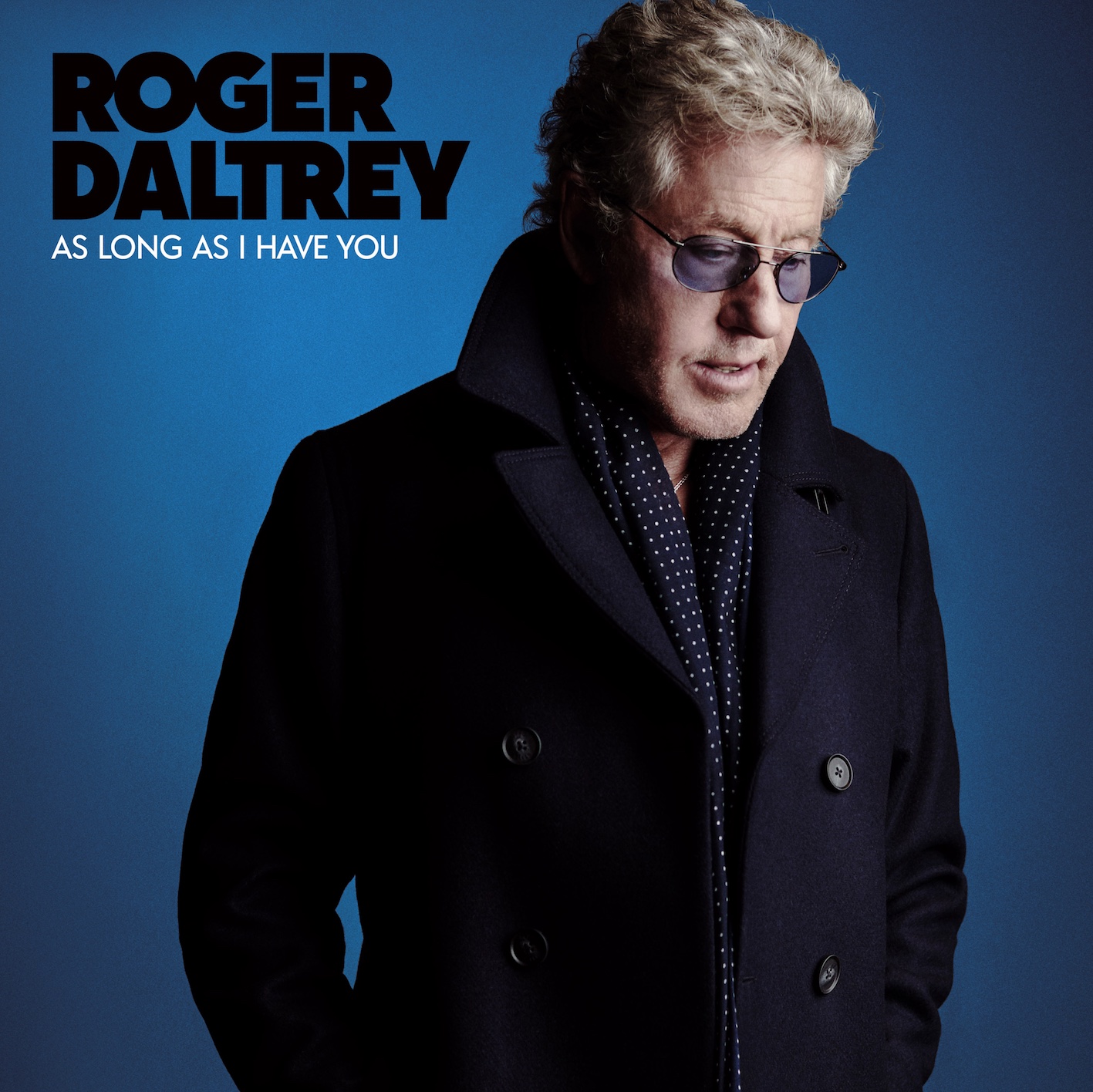 THE NEW STUDIO ALBUM RELEASED JUNE 1ON POLYDOR RECORDSLP/CD/DOWNLOAD/STREAMBrand new album featuring Pete Townshend Produced by Dave EringaPre-Order from https://RogerDaltrey.lnk.to/ALAIHY The single ‘As Long As I Have You’ Available NowListen Now - https://RogerDaltrey.lnk.to/AsLongAsIHaveYou “This is a return to the very beginning, to the time before Pete started writing our songs, to a time when we were a teenage band playing soul music to small crowds in church halls”Roger Daltrey 2018“It shows Roger at the height of his powers as a vocalist” Pete Townshend 2018Polydor Records are proud to announce that legendary Who frontman, the ‘rock vocalist’s rock vocalist’ Roger Daltrey is returning on June 1st with a brand new studio album ‘As Long As I Have You’.Daltrey has sold over 100 million records including 9 US & 10 UK top ten albums and 14 UK top ten singles. He’s played over well over 2000 gigs in a career spanning over 50 years including venues such as Woodstock, Monterey Pop, Glastonbury (twice), Hyde Park (four times), The Isle Of Wight (three times), Desert Trip, Shea Stadium, The Superbowl half time show and Live Aid to name but a very few.Roger has raised tens of millions of pounds for charity all over the world and was awarded a CBE for his work with The Teenage Cancer Trust and is in the Rock And Roll Hall Of Fame, the UK Music Hall Of Fame and has lifetime achievement awards from The Brits and from The Grammys‘As Long As I Have You’ was produced by Dave Eringa, best known for his work with the Manic Street Preachers and on Roger and Wilko Johnson’s album ‘Going Back Home’ and features Pete Townshend’s inimitable guitar on seven tracks as well as guest performances from Mick Talbot on keyboards (Dexys, The Style Council) and Sean Genockey on lead guitar who has worked with Suede, Shame and The Proclaimers).Work on ‘As Long As I Have You’ was started shortly after the top 5 gold selling ‘Going Back Home’ was released and continued during breaks on The Who’s record breaking 50th anniversary tour ‘The Who Hits 50’. The album is a mixture of self-penned tracks such as Certified Rose and the soulful ballad ‘Always Heading Home’ along with songs that have inspired Daltrey over the years including Nick Cave’s ‘Into My Arms’, ‘You Haven’t Done Nothing’ by Stevie Wonder, Stephen Stills’ ‘How Far’ and the title track originally recorded by Garnet Mimms in 1964; the year that Daltrey, Townshend, Entwistle and Moon changed their name from The High Numbers and became The Who.Roger Daltrey on ‘As Long As I Have You’ “This is a return to the very beginning, to the time before Pete [Townshend] started writing our songs, to a time when we were a teenage band playing soul music to small crowds in church halls. That's what we were, a soul band. And now, I can sing soul with all the experience you need to sing it. Life puts the soul in. I’ve always sung from the heart but when you’re 19, you haven’t had the life experience with all its emotional trials and traumas that you have by the time you get to my age. You carry all the emotional bruises of life and when you sing these songs, those emotions are in your voice. You feel the pain of a lost love. You feel it and you sing it and that's soul. For a long time, I've wanted to return to the simplicity of these songs, to show people my voice, a voice they won't have heard before. It felt like the right time. It's where I am, looking back to that time, looking across all those years but also being here, now, in the soulful moment”Roger will be headlining the Royal Albert Hall on March 22nd in aid of The Teenage Cancer Trust.ROGER DALTREY ‘AS LONG AS I HAVE YOU’ RELEASED JUNE 1st 2018 ON POLYDOR LP/CD/DOWNLOAD/STREAMAs Long As I Have YouHow FarWhere Is A Man To Go?Get On Out Of The RainI’ve Got Your LoveInto My ArmsYou Haven’t Done NothingOut Of Sight, Out Of MindCertified RoseThe Love You SaveAlways Heading Homehttps://www.thewho.comhttps://www.facebook.com/thewhohttps://twitter.com/TheWhohttps://www.instagram.com/officialthewho/For further information please contact Warren@chuffmedia.com on 020 8281 0989